День именинника с Карамелькой в группе Бабочки  2 мл.группа.Карамелька:Все скорей сюда бегите!Не стесняйтесь, не ленитесь!Вы друг другу улыбнитесь!На места свои садитесь!Не смущайтесь! Заходите!Проходите в этот зал!Если видеть вы хотитеСамый лучший и чудесныйДень рожденья – карнавал!- Здравствуйте, ребятишки, девчонки и мальчишки! Меня зовут Карамелька! Сегодня я и мои друзья будем вести ваш праздник! Давайте познакомимся. Называйте по очереди свои имена (дети громко называют себя по имени.)- А теперь все дружно, по моей команде, назовем ещё раз свое имя громко-громко. Раз, два, три! (Все одновременно и громко произносят свои имена.) Ну, вот и познакомились. А теперь слушайте меня внимательно!Праздник я сейчас открою,Чудо-игры здесь устрою.Повернитесь все друг к другуИ пожмите руки другу.Руки выше поднимитеИ вверху пошевелите.Крикнем весело: «Ура!»Игры начинать пора!Вы друг другу помогайте,На вопросы отвечайте:Только «ДА» и только «НЕТ»,Дружно дайте мне ответЕсли «НЕТ» вы говорите, то ногами постучите.Если говорите «ДА», в ладоши хлопайте тогда.В школу ходит старый дед.Это правда, дети?. (НЕТ – дети стучат ногами.)Внука водит он туда? Отвечайте дружно… (ДА – хлопают в ладоши)Лед – замерзшая вода? Отвечаем дружно…. (ДА)После пятницы – среда? Дружно мы ответим…. (НЕТ)Ель зеленая всегда? Отвечаем, дети… (ДА)День рождения – день веселый? (ДА)Ждут вас игру и приколы? … (ДА)С юмором у вас в порядке? … (ДА)Сейчас мы делаем зарядку?. (НЕТ)Именинницу (-ка) поздравим? … (ДА)Или к бабушке отправим? … (НЕТ)Ей (ему) подарим шоколадку? … (ДА)Поцелуем сладко- сладко? … (ДА)- Какие вы молодцы! Так дружно отвечаете! Ой, а где же мои друзья? Наверное, никак не найдет  дорогу. Давайте-ка им поможем. Так же громко, как мы знакомились, сейчас позовем   Коржик Три-четыре! Коржик (Можно крикнуть несколько раз)(Появляются Коржик)Коржик «Здравствуйт-здравствуйте, милые ребята!». «Я очень рад, что попал  к вам на праздник!».Коржик : «Карамелька, а что же за праздник у ребят? Ведь я  не знаю».Карамелька: «А сегодня мы отмечаем день рождения. Только чей? Что-то я позабыла. Ребята, чей же сегодня день рождения?»Все: «Машин (Настин, Ванин….)».Коржик«А вы поздравили именинницу?А ну-ка давайте, встанем в кружок, а именинница пускай встанет в центре! (Все встают).С днем рожденья поздравляем! Что мы Маше (Насте, Ване) пожелаем?».(Все по очереди начинают высказывать пожелания).Коржик «А я хочу пожелать, чтобы ты росла (рос) большой – большой (-им) и умненькой (-им!».Карамелька: «И всегда слушалась (-лся) маму и папу!».Ребята «Бабушку и дедушку!».Все хором: «С днем рождения!».Карамелька: «Сколько Маше (Насте, Ване….) нынче лет?»Дети отвечают: «Пять (шесть, семь!»Карамелька- давайте ребята для нашей имениннице испечем каравай.«Каравай»Коржик «Ну, молодцы, ребята! Порадовали нас!А сейчас я хочу загадать вам загадки. Вот слушайте меня внимательно.Кто живет у нас в сарае?Я их всех отлично знаю.А вы догадаетесь? Итак.С рожками, бородкой,Хвост совсем короткий.Забодает, если зол.Кто же это? Наш … (козел).А от этой небо скрыто –Все глядит она в корытоИли, хвост, задрав крючком,Роет землю пятачком (свинка).Эти всюду ходят вместе:Вместе дремлют на насесте,Вместе раньше всех встают,Очень долго воду пьют,После каждого глоткаДолго смотрят в облака (куры).По горам, по доламХодит шуба да кафтан (баран).Молодцы, узнали всех моих соседей. А вот за то, что вы так хорошо отвечали на вопросы, каждый получает приз».Карамелька «Сейчас и я с ребятами поиграю. Игра называется «Фанты»Дети вытягивают фанты и выполняют задания. Карамелька: «Наверное, вы очень устали! Давайте отдохнем за праздничным столом, а потом устроим дискотеку!». 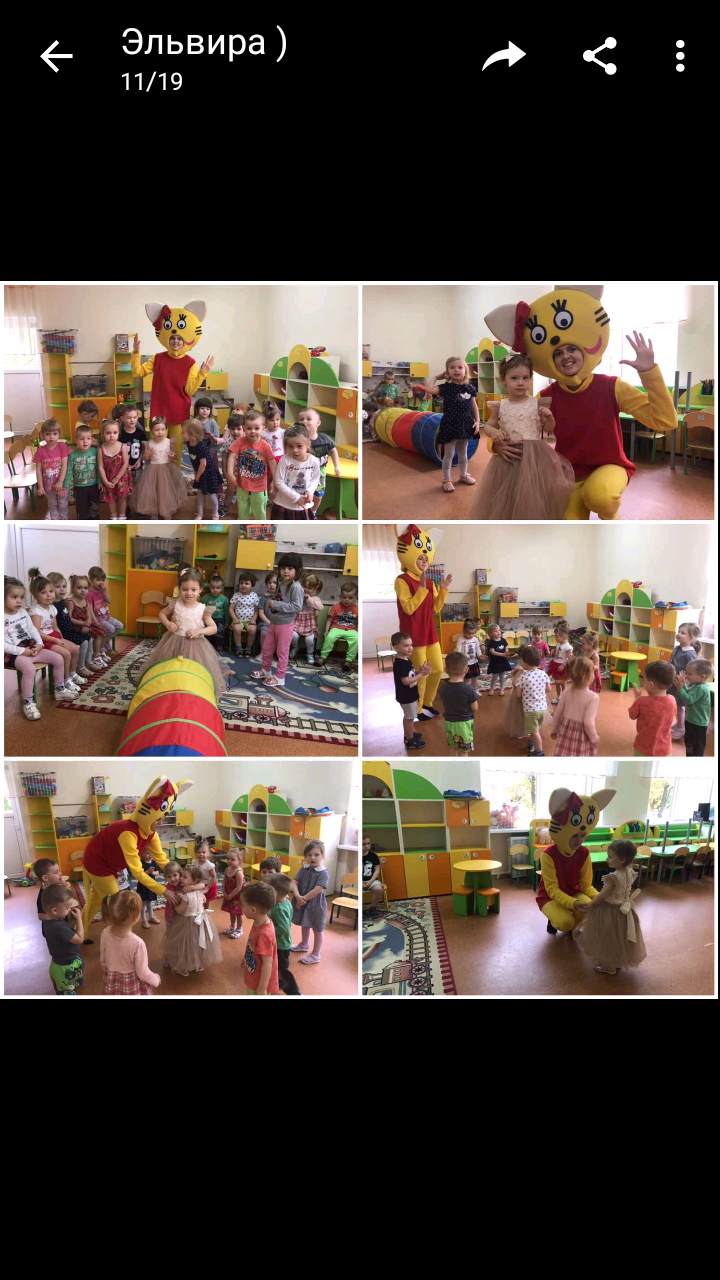 